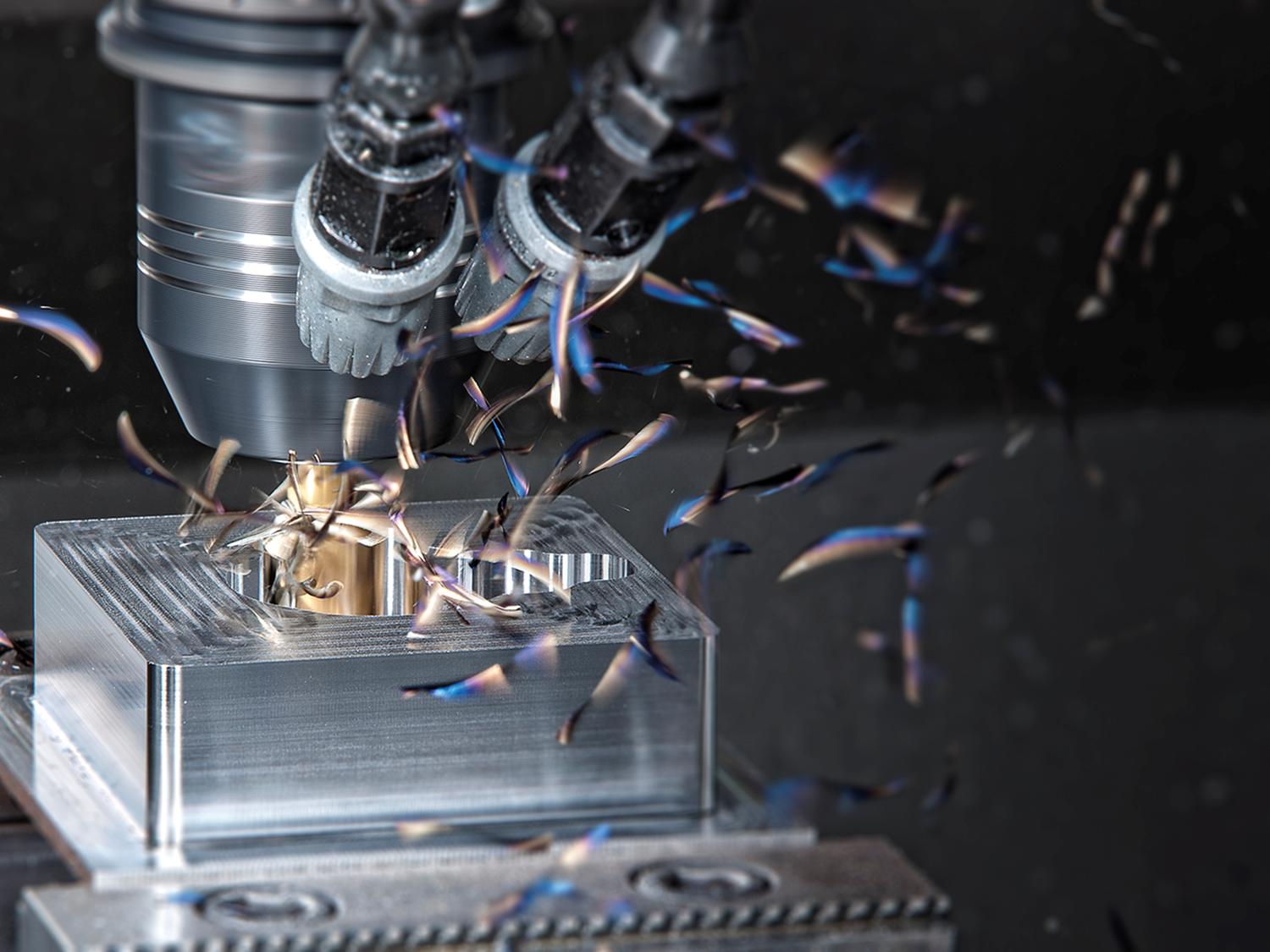 Die Firma Aegerter Swiss Technology AG ist ein erfolgreiches Lohnunternehmen für Bauteile aus schwierig zerspanbaren Materialien. Als ISO 9001/100 zertifiziertes Unternehmen sind wir vornehmlich im Flugzeugbau, in der Rüstung und in der Maschinenindustrie tätig.Zur Ergänzung unseres Teams suchen wir per sofort oder nach Vereinbarung eine engagierte, zuverlässige Persönlichkeit als Projektleiter AVOR / PPS m/wIhre HauptaufgabenBegleitung von Kundenprojekten inkl. Machbarkeit und technischen AbklärungenKalkulation der ProjekteKapazitäts- und Produktionsplanung inkl. TermindispositionBeschaffung von RohmaterialQualitätsprüfungenNachkalkulationen der ProjekteWeiterentwicklung von ProzessenIhr ProfilSie verfügen über eine technische / handwerkliche Grundausbildung vorzugsweise Polymechaniker mit einer Weiterbildung im kaufmännischen und / oder technischen BereichSehr gutes technisches Verständnis und Affinität zu ERP, CAD/CAM-Systemen und Prozessen sowie den gängigen MS-Office Anwendungen Sehr gute Deutsch- und gute Englischkenntnisse in Wort und SchriftSie sind belastbar, kundenorientiert und können mit den Ansprüchen einer Schnittstellenfunktion auch in hektischen Zeiten umgehen und Prioritäten selbst richtig setzenUnser AngebotEin interessantes, vielseitiges und herausforderndes AufgabengebietModernster Maschinenpark mit hoher AutomatisierungDynamisches und innovatives UmfeldAttraktive AnstellungsbedingungenHaben Sie Fragen? Wenden Sie sich an unseren CEO Andreas Zumbach:andreas.zumbach@aegerterag.ch033 439 23 00
Haben wir Ihr Interesse geweckt? Dann senden Sie Ihre Bewerbung noch heute an: Manuela.Kefalas@aegerterag.chWir freuen uns, Sie kennen zu lernen.Aegerter Swiss Technology AG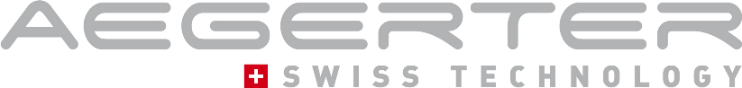 Bühlackerstrasse 73627 Heimberg